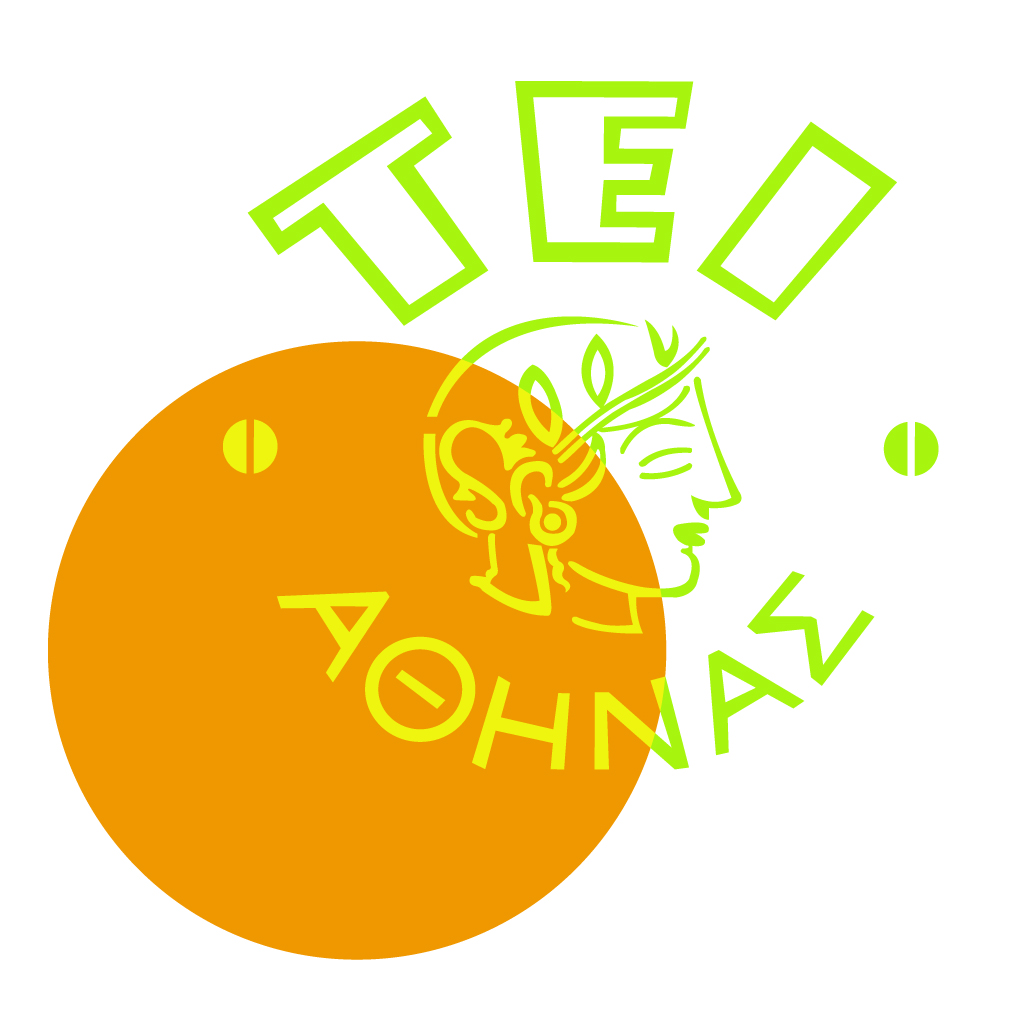 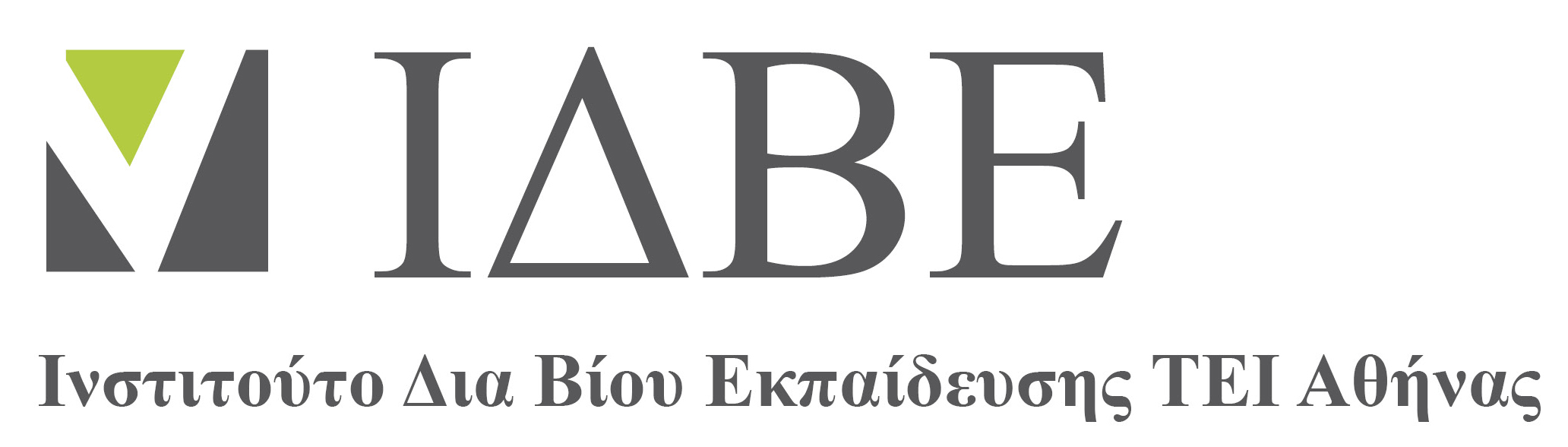 Με το παρόν βεβαιώνεται ότι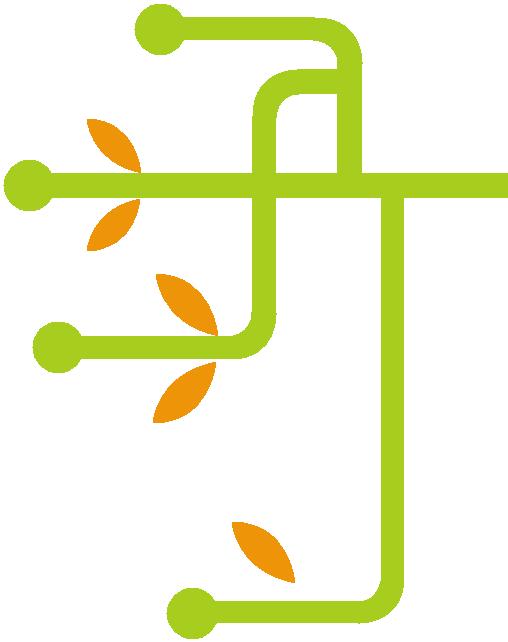 ...............................................................................................................Έχει παρακολουθήσει επιτυχώς τις απαιτούμενες Διδακτικές Ενότητεςτου Προγράμματος Δια Βίου Εκπαίδευσης «Εργαστηριακές μέθοδοι διάγνωσης μεταβολικώνκαι ενδοκρινολογικών νοσημάτων σε παιδικό πληθυσμό»διάρκειας ......... ωρών που διοργάνωσε το Τμήμα Ιατρικών Εργαστηρίων σε συνεργασία με: Ιατρική Σχολή ΕΚΠΑ, Ινστιτούτο Υγείας του Παιδιού,  ΓΝ Παίδων «Η Αγία Σοφία»κατά την περίοδο Σεπτεμβρίου – Οκτωβρίου 2016 και του/της απονέμεται το παρόνΠΙΣΤΟΠΟΙΗΤΙΚΟ ΔΙΑ ΒΙΟΥ ΕΚΠΑΙΔΕΥΣΗΣ                                       Ημ/νία απονομής:Ο Ακαδημαϊκός Υπεύθυνος
του ΠρογράμματοςΟ Πρόεδρος 
του ΙΔΒΕ ΤΕΙ ΑθήναςΗ Επιστημονική Διευθύντρια 
του ΙΔΒΕ ΤΕΙ ΑθήναςΠέτρος ΚαρκαλούσοςΠερικλής ΛύτραςΚλειώ ΣγουροπούλουΚαθηγητής ΕφαρμογώνΚαθηγητήςΑν. Καθηγήτρια